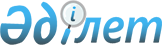 Көксу ауданының жер учаскелері үшін төлемақының базалық ставкаларын түзету коэффициенттері мен елді мекендердегі аймақтардың шекараларын бекіту туралыАлматы облысы Көксу аудандық мәслихатының 2011 жылғы 01 шілдедегі N 57-1 шешімі. Алматы облысының Әділет департаменті Көксу ауданының Әділет басқармасында 2011 жылы 10 тамызда N 2-14-112 тіркелді      РҚАО ескертпесі.

      Мәтінде авторлық орфография және пунктуация сақталған.      

Қазақстан Республикасының 2003 жылғы 20 маусымдағы "Жер Кодексінің" 11-бабына және Қазақстан Республикасының 2001 жылғы 23 қаңтардағы "Қазақстан Республикасындағы жергілікті мемлекеттік басқару және өзін-өзі басқару туралы" Заңының 6-бабы 1-тармағының 13)-тармақшасына сәйкес Көксу ауданының мәслихаты ШЕШІМ ҚАБЫЛДАДЫ:



      1. Көксу ауданының жер учаскелері үшін төлемақының базалық ставкаларын түзету коэффициенттері мен елді мекендердегі аймақтардың шекаралары қосымшаға сәйкес бекітілсін.



      2. Осы шешімнің орындалуын бақылау аудан мәслихатының ауданның экономикалық дамуы, жергілікті бюджет, табиғатты қорғау және ауылшаруашылығы мәселелері жөніндегі тұрақты комиссиясына (төрағасы Рахымбеков Аманбек) жүктелсін.



      3. Осы шешім алғаш ресми жарияланғаннан кейін күнтізбелік он күн өткен соң қолданысқа енгізіледі.      Аудан мәслихаты

      сессиясының төрайымы                       С. Қылышова      Аудан мәслихатының

      хатшысы                                    Б. Қисметов      КЕЛІСІЛДІ:      Көксу ауданының жер

      қатынастары бөлімінің

      бастығы                            Жұмағұлов Елтай Кемпірбайұлы

      01 шілде 2011 жыл

Көксу ауданы мәслихатының

2011 жылғы 01 шілдедегі "Көксу

ауданының жер учаскелері үшін

төлемақының базалық ставкаларын

түзету коэффициенттері мен елді

мекендердегі аймақтардың

шекараларын бекіту туралы"

N 57-1 шешіміне қосымша
					© 2012. Қазақстан Республикасы Әділет министрлігінің «Қазақстан Республикасының Заңнама және құқықтық ақпарат институты» ШЖҚ РМК
				NЕлді-мекен

атауларыИнтегралдық

көрсеткішЗона

нөміріЖер учаскелері

үшін

төлемақының

базалық

ставкаларына

түзету

коэффициенттері1Балпык би кентіБалпык би кентіБалпык би кентіБалпык би кенті1(орталық)6,92І

(>-6,0)1,21(оңтүстік)5,17II

(5.0-6.0)1.011(батыс)05.09II

(5.0-6.0)1.011(солтүстік)4.24III

(4.0-5.0)1.02Амангелді

ауылы3.92IV

(3.0-4.0)0.83Теректі ауылы3.92IV

(3.0-4.0)0.84Мұқыры ауылы3.44IV

(3.0-4.0)0.85Мәмбет ауылы3.29IV

(3.0-4.0)0.86Бозтоған

ауылы3.27IV

(3.0-4.0)0.87Мұқаншы ауылы3.11IV

(3.0-4.0)0.88Жарлыөзек

ауылы3.10IV

(3.0-4.0)0.89Бесқайнар

ауылы2.67V

(2.0-3.0)0.710Алғабас ауылы2.59V

(2.0-3.0)0.711Ақшатоған

ауылы2.43V

(2.0-3.0)0.712Еңбекшіқазақ

ауылы2.38V

(2.0-3.0)0.713Мұсабек ауылы2.25V

(2.0-3.0)0.714Жетіжал ауылы2.17V

(2.0-3.0)0.715Ақтекше ауылы2.11V

(2.0-3.0)0.716Кеңарал ауылы2.05V

(2.0-3.0)0.717Қазақстанның

10 жылдығы

ауылы2.02V

(2.0-3.0)0.718Талапты ауылы1.91VI

(1.0-2.0)0.619Игілік 50 жыл

ауылы1.90VI

(1.0-2.0)0.620Жамбыл ауылы1.87VI

(1.0-2.0)0.621Көксу

станциясы1.83VI

(1.0-2.0)0.622Мұқаншы ауылы1.82VI

(1.0-2.0)0.623Айнабұлақ

станциясы1.78VI

(1.0-2.0)0.624Мәулімбай

ауылы1.66VI

(1.0-2.0)0.625Көкбастау

ауылы1.51VI

(1.0-2.0)0.626Қызылтоған

ауылы1.47VI

(1.0-2.0)0.627Қаратал ауылы1.15VI

(1.0-2.0)0.628Быжы

станциясы0.19VII

(<-1.0)0.529ПЧ-45 Қосшар

ауылы0.18VII

(<-1.0)0.530Өндіріс ауылы0.07VII

(<-1.0)0.531Мойынқұм

станциясы0.06VII

(<-1.0)0.532Бақша

станциясы0.06VII

(<-1.0)0.533Нәдірізбек

ауылы0.06VII

(<-1.0)0.534Көпір разъезі0.05VII

(<-1.0)0.535Тауарасы

разъезі0.04VII

(<-1.0)0.5